Moving Teams recordings into your Blackboard module or programmeThis guide shows how to move  a Teams recording to Blackboard When you record in MS Teams your video will become available in MS Stream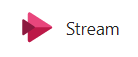 After recording in Teams, you will also receive an email to confirm that your recording is ready in Stream. If you are already logged into O365 you can click to go directly to the video.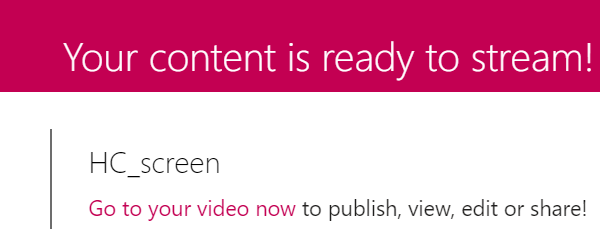 Download Video from StreamBelow the recording you will see some options for sharing, editing details.Click on the three dots, then Download Video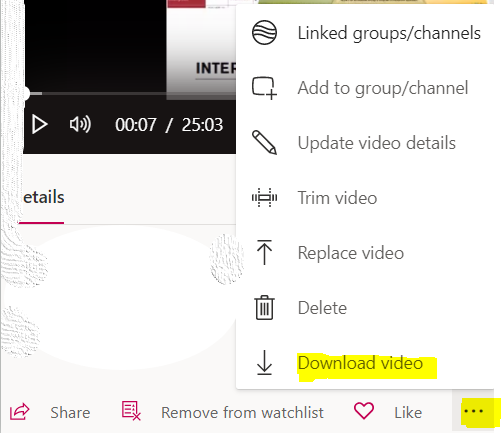 Upload to PanoptoYou can upload to the panopto folder for your module in a number of waysYou can locate the appropriate folder at http://panopto.dmu.ac.ukOrWithin your Blackboard site, locate Panopto Content, as below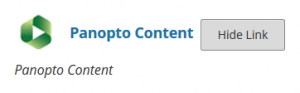 8. Click the Create button and select Upload media.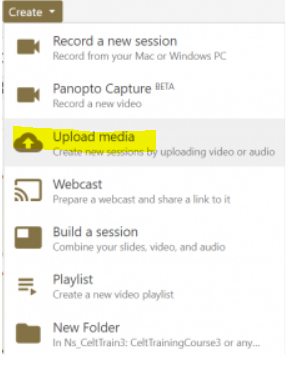 Either drag the downloaded video file into the grey box or click the box and browse for the downloaded .mp4* file.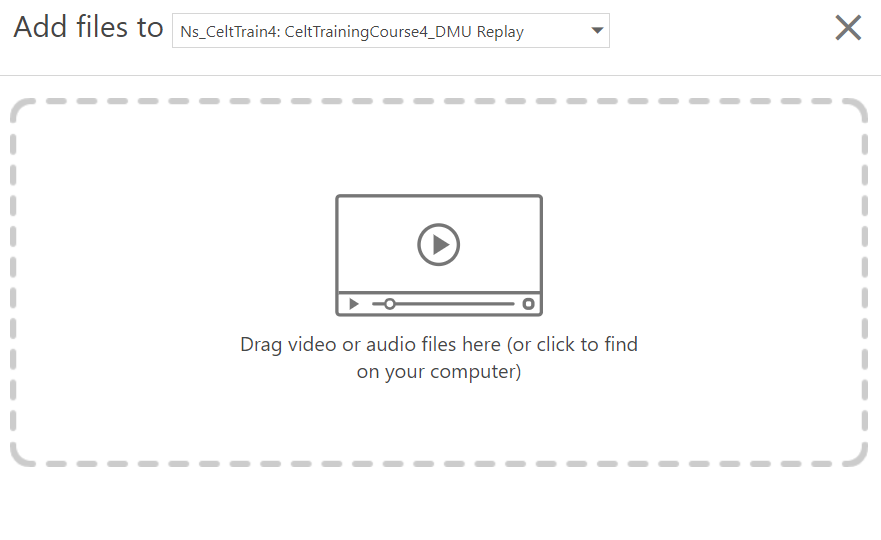 NB: When uploading downloaded .mp4 files, please note you can drag and drop or browse for multiple files, allowing them to be uploaded in a batch  3)   Add your recording in BlackboardYou can now post your recording in the usual way into the appropriate Content Area of your ModuleSee Quick Guide for adding your recording to Blackboard 